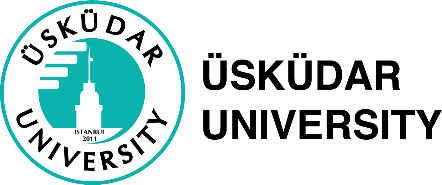 Faculty of Humanities and Social SciencesPetition FormI am a student of the Faculty with the above credentials.Supporting document: -Course Exemption and Equivalency Request Form...............................................(Signature)ÜÜ.FR.033   Revizyon No: 1 (24.08.2020)     Student:     Name Surname	:Semester:  	     Student ID	:Mobile :  	     Department  	:E-Mail :  	     Class             :Date :  	